Инструкция пополнения через Приват Банк.1. Открываем сайт http://o3.ua/ и выбираем «Личный кабинет»: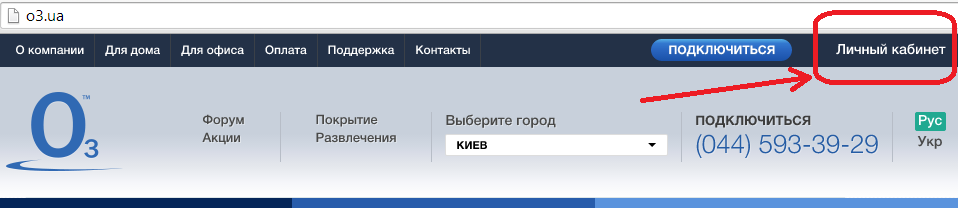 2. Вводим логин, пароль и жмём кнопку «Войти»: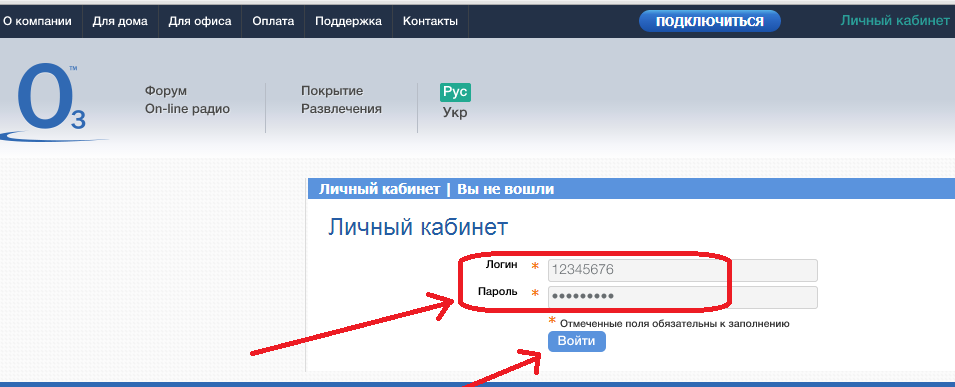 3.Выбираем в меню «Пополнение счёта»: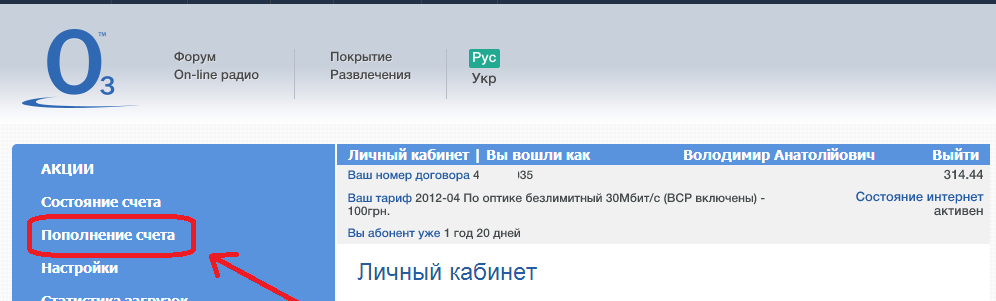 4. Выбираем «Пополнить счет через «Приват Банк»,  нажимаем «Продолжить»: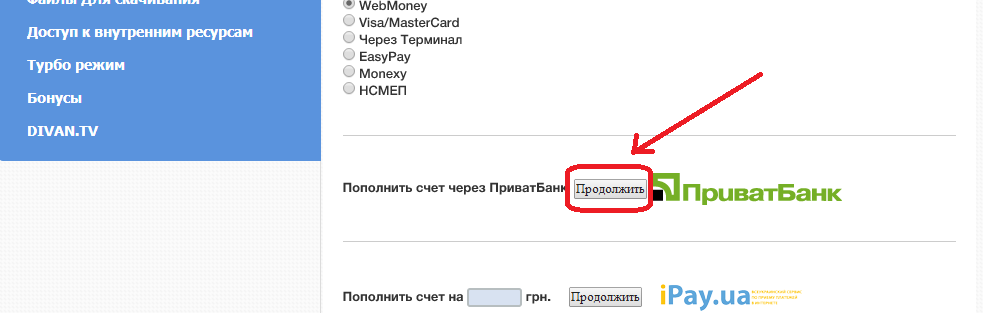 5.Вводим номер договора и сумму пополнения. Нажимаем «Далее»: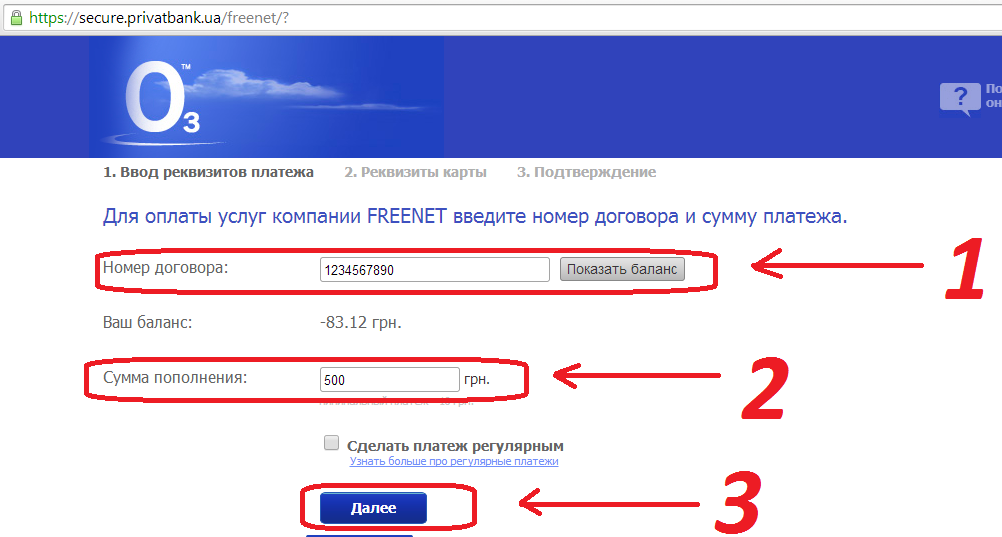 6. Повторно проверяем данные и нажимаем «Далее»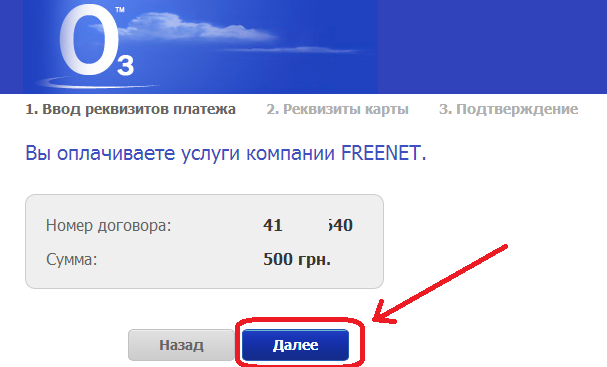 7. Вводим реквизиты платёжной карты и подтверждаем оплату: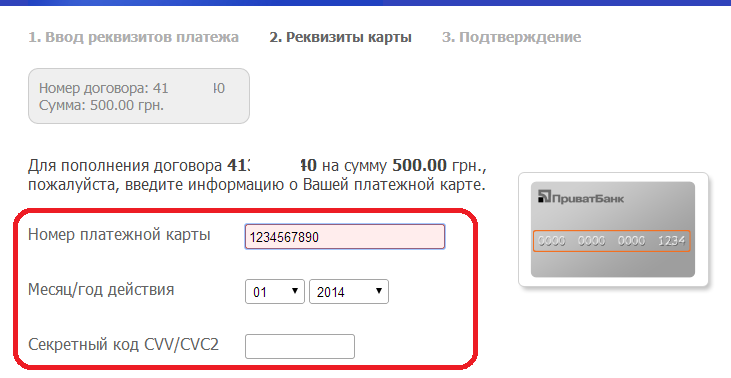 8. После подтверждения оплаты деньги поступят на Ваш счёт. Спасибо!